РЕШЕТИЛІВСЬКА МІСЬКА РАДА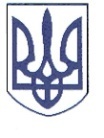 ПОЛТАВСЬКОЇ ОБЛАСТІРОЗПОРЯДЖЕННЯ	03 лютого 2023 року                                                                                             № 24Про організацію формування продуктових наборів для внутрішньо переміщених осіб, які проживають на території Решетилівської міської територіальної громади в умовах воєнного стану	Відповідно до законів України ,,Про правовий режим воєнного стануˮ, ,,Про забезпечення прав і свобод внутрішньо переміщених осіб”, постанов Кабінету Міністрів України від 01 жовтня 2014р. № 509 ,,Про облік внутрішньо переміщених осібˮ, від 20 березня 2022р. № 328 ,,Деякі питання забезпечення населення продовольчими товарами тривалого зберігання в умовах воєнного стануˮ (зі змінами) та на підставі наказу начальника Полтавської обласної військової адміністрації від 25 листопада 2022р. №51 ,,Про організацію формування продуктових наборів для внутрішньо переміщених осібˮ, розпорядження начальника Полтавської районної військової адміністрації Полтавської області від 01 грудня 2022р. ,,Про організацію роботи щодо забезпечення продуктовими наборами внутрішньо переміщених осіб у Полтавському районіˮ та з метою забезпечення продуктовими наборами внутрішньо переміщених осіб на території Решетилівської міської територіальної громадиЗОБОВ’ЯЗУЮ:Визначити пункт зберігання, формування та видачу продуктових наборів за адресою: Полтавська область, Полтавський район, місто Решетилівка, вулиця Покровська, 14.Начальнику відділу сім’ї, соціального захисту та охорони здоров’я виконавчого комітету міської ради Момоту Д.С.:1) забезпечити організацію формування продуктових наборів із залишків продукції наданої Полтавської обласною військовою адміністрацією відповідно до Акту приймання-передачі від 21 грудня 2022 року  згідно Переліку та обсягів продовольчих товарів, що використовуються для безоплатної видачі населенню, затвердженого постановою Кабінету Міністрів України від 20.03.2022 № 328;2) затвердити перелік та обсяг продовольчих товарів, що використовуються для безоплатної видачі внутрішньо переміщеним особам на території Решетилівської міської територіальної громади в умовах воєнного стану (з розрахунку на 1 внутрішньо переміщену особу), що додається;3) забезпечити видачу продуктових наборів для внутрішньо переміщених осіб, які проживають на території Решетилівської міської територіальної громади та надати Полтавській районній військовій адміністрації Полтавської області інформацію щодо обсягів виданих продовольчих наборів для внутрішньо переміщених осіб.4. Списання продовольчих наборів покласти на відділ бухгалтерського обліку, звітності та адміністративно-господарського забезпечення виконавчого комітету міської ради (Момот С.Г.).5. Контроль за виконанням цього розпорядження покласти на першого заступника міського голови Сивинську Інну Василівну.Міський голова                                                                           О.А Дядюнова Додаток до розпорядження міського голови 03 лютого 2023 року № 24ПЕРЕЛІК ТА ОБСЯГИпродовольчих товарів, що використовуються  для безоплатної видачі внутрішньо переміщеним особам на території Решетилівської міської територіальної громади в умовах воєнного стану(з розрахунку на 1 внутрішньо переміщену особу)Продуктовий набір №4 в кількості – 2 шт.Продуктовий набір №5 в кількості – 1 шт.Продуктовий набір №6 в кількості – 16 шт.Продуктовий набір №7 в кількості – 7 шт.Продуктовий набір №8 в кількості – 26 шт.Продуктовий набір №9 в кількості – 158 шт. Продуктовий набір №10 в кількості – 852 шт.Начальник відділу сім’ї, соціальногозахисту та охорони здоров’я	Д.С. Момот№ п/пНайменування товаруОдиниця виміруКількістьВартість за одиницю, грнВартість за одиницю, грнЗагальна вартість товару, грн.Загальна вартість товару, грн.Макароникг1,50055,50000055,500000166,50166,50Олія рафінованашт160,45600060,456000120,912120,912Цукоркг122,74999622,74999645,49999245,499992Молоко згущене 0,37шт536,00000036,000000360,00360,00Консерви м'ясні-яловичинашт299,960000099,9600000399,84399,84Хлібо-борошняні виробикг1,20074,88000074,880000179,712179,712Пакет 12 кгшт24,2000004,20000016,8016,80Пакет 3 кгшт32,2440002,24400013,46413,464Всього:Всього:Всього:Всього:Всього:1302,727992№ п/пНайменування товаруОдиниця виміруКількістьКількістьВартість за одиницю, грнВартість за одиницю, грнЗагальна вартість товару, грн. 1Макароникг2,0002,00055,50000055,500000111,002Олія рафінованашт1160,45600060,45600060,4563Цукоркг1122,74999622,74999622,7499964Молоко згущене 0,37шт5536,00000036,000000180,005Хлібо-борошняні виробикг1,2001,20074,88000074,88000089,8566Пакет 12 кгшт224,2000004,2000008,407Пакет 3 кгшт332,2440002,2440006,732Всього:Всього:Всього:Всього:479,193996479,193996№ п/пНайменування товаруОдиниця виміруКількістьКількістьВартість за одиницю, грнВартість за одиницю, грнЗагальна вартість товару, грн.1Макароникг2,0002,00055,50000055,5000001776,002Олія рафінованашт1160,45600060,456000967,2963Цукоркг1122,74999622,749996363,9999364Чай/Кавашт11125,004000125,0040002000,0645Хлібо-борошняні виробикг0,8000,80074,88000074,880000958,4646Пакет 12 кгшт224,2000004,200000134,407Пакет 3 кгшт332,2440002,244000107,712Всього:Всього:Всього:Всього:6307,9359366307,935936№ п/пНайменування товаруОдиниця виміруКількістьКількістьВартість за одиницю, грнВартість за одиницю, грнЗагальна вартість товару, грн.1Макароникг2,0002,00055,50000055,500000777,002Олія рафінованашт2260,45600060,456000846,3843Цукоркг1122,74999622,749996159,2499724Хлібо-борошняні виробикг0,4000,40074,88000074,880000209,6645Пакет 12 кгшт224,2000004,20000058,806Пакет 3 кгшт222,2440002,24400031,416Всього:Всього:Всього:Всього:2082,5139722082,513972№ п/пНайменування товаруОдиниця виміруКількістьКількістьВартість за одиницю, грнВартість за одиницю, грнЗагальна вартість товару, грн.1Макароникг1,5001,50055,50000055,5000002164,502Олія рафінованашт2260,45600060,4560003143,7123Цукоркг2222,74999622,7499961182,9997924Пакет 12 кгшт224,2000004,200000218,405Пакет 3 кгшт222,2440002,244000116,688Всього:Всього:Всього:Всього:6826,2997926826,299792№ п/пНайменування товаруОдиниця виміруКількістьКількістьВартість за одиницю, грнВартість за одиницю, грнЗагальна вартість товару, грн.1Олія рафінованашт2260,45600060,45600019104,0962Цукоркг1122,74999622,7499963594,4993683Пакет 12 кгшт114,2000004,200000663,604Пакет 3 кгшт112,2440002,244000354,552Всього:Всього:Всього:Всього:23716,74736823716,747368№ п/пНайменування товаруОдиниця виміруКількістьКількістьВартість за одиницю, грнВартість за одиницю, грнЗагальна вартість товару, грн.1Олія рафінованашт1160,45600060,45600051508,5122Цукоркг1122,74999622,74999619382,9965923Пакет 12 кгшт114,2000004,2000003578,404Пакет 3 кгшт112,2440002,2440001911,888Всього:Всього:Всього:Всього:76381,79659276381,796592